РОВЕНЬСКАЯ ТЕРРИТОРИАЛЬНАЯИЗБИРАТЕЛЬНАЯ КОМИССИЯПОСТАНОВЛЕНИЕВ соответствии со статьями 20, 57 и 64 Федерального закона от 10 января 2003 года № 19-ФЗ «О выборах Президента Российской Федерации», на основании постановления Избирательной комиссии Белгородской области от 06 марта 2024 года № 76/717-7 «О внесении в постановление Избирательной комиссии Белгородской области от 27 декабря 2023 года № 67/638-7 «О распределении средств федерального бюджета, выделенных Избирательной комиссии Белгородской области на подготовку и проведение выборов Президента Российской Федерации», Ровеньская  территориальная избирательная комиссия постановляет:Внести изменения в приложение №1, утвержденное постановлением  Ровеньской территориальной избирательной комиссии от 19 января 2024 года №40/266-1 «О распределении средств федерального бюджета, выделенных Ровеньской территориальной избирательной комиссии на подготовку и проведение выборов Президента Российской Федерации», в редакции постановлений Ровеньской территориальной избирательной комиссии от 29января 2024 года №41/281-1 ), изложив его в новой редакции (приложение № 1).Внести изменения в приложение №2,утвержденное постановлением  Ровеньской территориальной избирательной комиссии от 19 января 2024 года №40/266-1 «О распределении средств федерального бюджета, выделенных Ровеньской территориальной избирательной комиссии на подготовку и проведение выборов Президента Российской Федерации», изложив его в новой редакции (приложение № 2). Внести изменения в смету расходов Ровеньской территориальной избирательной комиссии на подготовку и проведение выборов Президента Российской Федерации за нижестоящие избирательные комиссии с учетом дополнительного распределения федерального бюджета на подготовку и проведение выборов Президента Российской Федерации, предусмотренных в разделе II приложения № 2 к настоящему постановлению, утвердить его в новой редакции (приложение №3).Внести изменения в приложение №5, утвержденное постановлением Ровеньской территориальной избирательной комиссии от 19 января 2024 года № 40/266-1 «О распределении средств федерального бюджета, выделенных Ровеньской территориальной избирательной комиссии на подготовку и проведение выборов Президента Российской Федерации», предусмотренные на выплату дополнительной оплаты труда (вознаграждение) членам участковых избирательных комиссий за работу по подготовке и проведению выборов Президента Российской Федерации, утвердив его в новой редакции (приложение № 4)5. Контроль за исполнением настоящего постановления возложить на председателя Ровеньской территориальной избирательной комиссии Е.В.Макарову.06  марта 2024 года№ 43/294-1О внесении изменений в постановление Ровеньской  территориальной избирательной комиссии от                   19 января 2024 года №40/266-11 «О распределении средств федерального бюджета, выделенных Ровеньской территориальной избирательной комиссии на подготовку и проведение выборов Президента Российской ФедерацииПредседательРовеньской территориальнойизбирательной комиссииЕ.В.МакароваСекретарьРовеньской территориальнойизбирательной комиссииА.В. Евтухова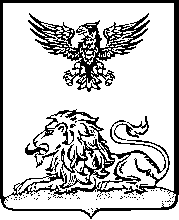 